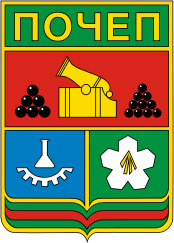 План мероприятий по реализации Стратегии социально-экономического развития Почепского муниципального района Брянской области на период до 2030 годаЭтапы реализации(I  этап – 3 года, II этап – 3 года,  III этап – 3 года)№ п/пНаименование цели, задачи, мероприятия, ключевого событияСодержание мероприятий (содержание мероприятия (ключевого события), взаимосвязь с иными мероприятиями стратегии)Показатель и его целевое значение / Ожидаемый результат реализации мероприятия, ключевого событияИсточник финансового / ресурсного обеспечения (ГП Российской Федерации, ГП субъекта Российской Федерации, муниципальная программа, субсидии, непрограммная часть АИП (с указанием документов, их утверждающих); внебюджетные источники (инвесторы); иные источники финансирования)Срок реализации (мероприятия, ключевого события) (год, квартал)Ответственный исполнитель (орган исполнительной власти субъекта Российской Федерации, органы местного самоуправления и др.)Миссия долгосрочного развития Почепского района Брянской области: формирование развитой инновационной экономики, основанной на экологически чистом сельском хозяйстве, перерабатывающей промышленности, высокотехнологичном фармацевтическом производстве, востребованных услугах, обеспечивающих растущее качество жизни людей.Миссия долгосрочного развития Почепского района Брянской области: формирование развитой инновационной экономики, основанной на экологически чистом сельском хозяйстве, перерабатывающей промышленности, высокотехнологичном фармацевтическом производстве, востребованных услугах, обеспечивающих растущее качество жизни людей.Миссия долгосрочного развития Почепского района Брянской области: формирование развитой инновационной экономики, основанной на экологически чистом сельском хозяйстве, перерабатывающей промышленности, высокотехнологичном фармацевтическом производстве, востребованных услугах, обеспечивающих растущее качество жизни людей.Миссия долгосрочного развития Почепского района Брянской области: формирование развитой инновационной экономики, основанной на экологически чистом сельском хозяйстве, перерабатывающей промышленности, высокотехнологичном фармацевтическом производстве, востребованных услугах, обеспечивающих растущее качество жизни людей.Миссия долгосрочного развития Почепского района Брянской области: формирование развитой инновационной экономики, основанной на экологически чистом сельском хозяйстве, перерабатывающей промышленности, высокотехнологичном фармацевтическом производстве, востребованных услугах, обеспечивающих растущее качество жизни людей.Миссия долгосрочного развития Почепского района Брянской области: формирование развитой инновационной экономики, основанной на экологически чистом сельском хозяйстве, перерабатывающей промышленности, высокотехнологичном фармацевтическом производстве, востребованных услугах, обеспечивающих растущее качество жизни людей.Миссия долгосрочного развития Почепского района Брянской области: формирование развитой инновационной экономики, основанной на экологически чистом сельском хозяйстве, перерабатывающей промышленности, высокотехнологичном фармацевтическом производстве, востребованных услугах, обеспечивающих растущее качество жизни людей.Миссия долгосрочного развития Почепского района Брянской области: формирование развитой инновационной экономики, основанной на экологически чистом сельском хозяйстве, перерабатывающей промышленности, высокотехнологичном фармацевтическом производстве, востребованных услугах, обеспечивающих растущее качество жизни людей.Приоритетное направление «Человеческий капитал и социальная сфера»Приоритетное направление «Человеческий капитал и социальная сфера»Приоритетное направление «Человеческий капитал и социальная сфера»Приоритетное направление «Человеческий капитал и социальная сфера»Приоритетное направление «Человеческий капитал и социальная сфера»Приоритетное направление «Человеческий капитал и социальная сфера»Приоритетное направление «Человеческий капитал и социальная сфера»Приоритетное направление «Человеческий капитал и социальная сфера»1.Задача. Развитие образования, создание системы подготовки и переподготовки кадров на протяжении всей жизни человека, формирование современных компетенций; формирование современной системы медицинского обслуживания на основе создания современной инфраструктуры, профилактики заболеваний, устранения факторов риска развития заболеваний и получения травм, развития центров высокотехнологичной медицины; снижение остроты демографических проблем в районе путем создания условий для сокращения смертности, внедрения здорового образа жизни, роста уровня рождаемости и дальнейшего повышения миграционной привлекательности; развитие спортивной инфраструктуры, поддержка талантов, реализация современной молодежной политики; сохранение культурного наследия, вовлечение граждан в культурную жизнь района и использование культурного потенциала для развития туризма.Задача. Развитие образования, создание системы подготовки и переподготовки кадров на протяжении всей жизни человека, формирование современных компетенций; формирование современной системы медицинского обслуживания на основе создания современной инфраструктуры, профилактики заболеваний, устранения факторов риска развития заболеваний и получения травм, развития центров высокотехнологичной медицины; снижение остроты демографических проблем в районе путем создания условий для сокращения смертности, внедрения здорового образа жизни, роста уровня рождаемости и дальнейшего повышения миграционной привлекательности; развитие спортивной инфраструктуры, поддержка талантов, реализация современной молодежной политики; сохранение культурного наследия, вовлечение граждан в культурную жизнь района и использование культурного потенциала для развития туризма.Задача. Развитие образования, создание системы подготовки и переподготовки кадров на протяжении всей жизни человека, формирование современных компетенций; формирование современной системы медицинского обслуживания на основе создания современной инфраструктуры, профилактики заболеваний, устранения факторов риска развития заболеваний и получения травм, развития центров высокотехнологичной медицины; снижение остроты демографических проблем в районе путем создания условий для сокращения смертности, внедрения здорового образа жизни, роста уровня рождаемости и дальнейшего повышения миграционной привлекательности; развитие спортивной инфраструктуры, поддержка талантов, реализация современной молодежной политики; сохранение культурного наследия, вовлечение граждан в культурную жизнь района и использование культурного потенциала для развития туризма.Задача. Развитие образования, создание системы подготовки и переподготовки кадров на протяжении всей жизни человека, формирование современных компетенций; формирование современной системы медицинского обслуживания на основе создания современной инфраструктуры, профилактики заболеваний, устранения факторов риска развития заболеваний и получения травм, развития центров высокотехнологичной медицины; снижение остроты демографических проблем в районе путем создания условий для сокращения смертности, внедрения здорового образа жизни, роста уровня рождаемости и дальнейшего повышения миграционной привлекательности; развитие спортивной инфраструктуры, поддержка талантов, реализация современной молодежной политики; сохранение культурного наследия, вовлечение граждан в культурную жизнь района и использование культурного потенциала для развития туризма.Задача. Развитие образования, создание системы подготовки и переподготовки кадров на протяжении всей жизни человека, формирование современных компетенций; формирование современной системы медицинского обслуживания на основе создания современной инфраструктуры, профилактики заболеваний, устранения факторов риска развития заболеваний и получения травм, развития центров высокотехнологичной медицины; снижение остроты демографических проблем в районе путем создания условий для сокращения смертности, внедрения здорового образа жизни, роста уровня рождаемости и дальнейшего повышения миграционной привлекательности; развитие спортивной инфраструктуры, поддержка талантов, реализация современной молодежной политики; сохранение культурного наследия, вовлечение граждан в культурную жизнь района и использование культурного потенциала для развития туризма.Задача. Развитие образования, создание системы подготовки и переподготовки кадров на протяжении всей жизни человека, формирование современных компетенций; формирование современной системы медицинского обслуживания на основе создания современной инфраструктуры, профилактики заболеваний, устранения факторов риска развития заболеваний и получения травм, развития центров высокотехнологичной медицины; снижение остроты демографических проблем в районе путем создания условий для сокращения смертности, внедрения здорового образа жизни, роста уровня рождаемости и дальнейшего повышения миграционной привлекательности; развитие спортивной инфраструктуры, поддержка талантов, реализация современной молодежной политики; сохранение культурного наследия, вовлечение граждан в культурную жизнь района и использование культурного потенциала для развития туризма.1.1Мероприятия:I  этап (2019-2021 гг.)II  этап (2022-2024 гг.)III  этап (2025-2030 гг.)1.1.1Развитие образования  Развитие системы дошкольного образованияРазвитие системы общего образованияРазвитие системы профессионального образованияРазвитие системы непрерывного образованияРазвитие образования, создание системы подготовки и переподготовки кадров на протяжении всей жизни человека, формирование современных компетенций.Государственная программа «Развитие образования и науки в Брянской области» (2014-2020 годы)2019-2030 гг.Отдел образования администрации Почепского районаI  этап (2019-2021 гг.)II  этап (2022-2024 гг.)III  этап (2025-2030 гг.)1.1.2Развитие здравоохранения  Обеспечение медицинской помощиРазвитие учреждений здравоохраненияФормирование современной системы медицинского обслуживания на основе создания современной инфраструктуры, профилактики заболеваний, устранения факторов риска развития заболеваний и получения травм, развития центров высокотехнологичной медицины.Государственная программа «Развитие здравоохранения Брянской области» (2014 – 2020 годы)2019-2030 гг.Администрация Почепского районаI  этап (2019-2021 гг.)II  этап (2022-2024 гг.)III  этап (2025-2030 гг.)1.1.3Демографическая и социальная политика  Проведение сбалансированной демографической политикиПопуляризация здорового образа жизниРазвитие сферы социального обслуживанияРеализация мероприятий в рамках программы «Доступная среда»Разработка муниципальной программы «Почеп – уютный город»Снижение остроты демографических проблем в районе путем создания условий для сокращения смертности, внедрения здорового образа жизни, роста уровня рождаемости и дальнейшего повышения миграционной привлекательности.Государственная программа «Социальная и демографическая политика Брянской области» (2014-2020 годы)Государственная программа «Доступная среда Брянской области» (2017- 2020 годы)2019-2030 гг.Администрация Почепского районаI  этап (2019-2021 гг.)II  этап (2022-2024 гг.)III  этап (2025-2030 гг.)1.1.4Физкультура и спорт, молодежная политика  Развитие спортивной инфраструктуры, поддержка талантов, увеличение числа секций, проведение спортивных мероприятийРасширение участия молодежи в социально-экономическом развитии района, создание условий для закрепления молодых квалифицированных кадровРазвитие спортивной инфраструктуры, поддержка талантов, реализация современной молодежной политики.Государственная программа «Развитие физической культуры и спорта Брянской области» (2014-2020 годы)2019-2030 гг.Администрация Почепского районаОтдел образования администрации Почепского районаI  этап (2019-2021 гг.)II  этап (2022-2024 гг.)III  этап (2025-2030 гг.)1.1.5Культура, историко-культурное наследие, туризм Реконструкция и капитальный ремонт учреждений культурыРазвитие механизмов поддержки традиционной народной культурыИспользование инновационных информационных и коммуникационных технологий Сохранение культурного наследия, вовлечение граждан в культурную жизнь района и использование культурного потенциала для развития туризма.Развитие туристической инфраструктуры, включая гостиницы, гостевые дома и пункты общественного питанияГосударственная программа «Развитие культуры и туризма в Брянской области» (2014-2020 годы)Государственная программа «Доступная среда Брянской области» (2017- 2020 годы)2019-2030 гг.Отдел культуры администрации Почепского районаПриоритетное направление «Экономическое развитие»Приоритетное направление «Экономическое развитие»Приоритетное направление «Экономическое развитие»Приоритетное направление «Экономическое развитие»Приоритетное направление «Экономическое развитие»Приоритетное направление «Экономическое развитие»Приоритетное направление «Экономическое развитие»Приоритетное направление «Экономическое развитие»2Задача. Повышение эффективности управления инновационным развитием фармацевтической промышленности в Почепском районе; создание условий для развития сельскохозяйственного производства на территории муниципального образования; обеспечение населения Почепского района высококачественной продукцией; содействие развитию малого и среднего бизнеса и точек роста небольших городских и сельских поселений. Задача. Повышение эффективности управления инновационным развитием фармацевтической промышленности в Почепском районе; создание условий для развития сельскохозяйственного производства на территории муниципального образования; обеспечение населения Почепского района высококачественной продукцией; содействие развитию малого и среднего бизнеса и точек роста небольших городских и сельских поселений. Задача. Повышение эффективности управления инновационным развитием фармацевтической промышленности в Почепском районе; создание условий для развития сельскохозяйственного производства на территории муниципального образования; обеспечение населения Почепского района высококачественной продукцией; содействие развитию малого и среднего бизнеса и точек роста небольших городских и сельских поселений. Задача. Повышение эффективности управления инновационным развитием фармацевтической промышленности в Почепском районе; создание условий для развития сельскохозяйственного производства на территории муниципального образования; обеспечение населения Почепского района высококачественной продукцией; содействие развитию малого и среднего бизнеса и точек роста небольших городских и сельских поселений. Задача. Повышение эффективности управления инновационным развитием фармацевтической промышленности в Почепском районе; создание условий для развития сельскохозяйственного производства на территории муниципального образования; обеспечение населения Почепского района высококачественной продукцией; содействие развитию малого и среднего бизнеса и точек роста небольших городских и сельских поселений. Задача. Повышение эффективности управления инновационным развитием фармацевтической промышленности в Почепском районе; создание условий для развития сельскохозяйственного производства на территории муниципального образования; обеспечение населения Почепского района высококачественной продукцией; содействие развитию малого и среднего бизнеса и точек роста небольших городских и сельских поселений. 2.1Мероприятия:I  этап (2019-2021 гг.)II  этап (2022-2024 гг.)III  этап (2025-2030 гг.)2.1.1Развитие фармацевтического производстваСодействие реализации инвестиционного проекта по созданию в г. Почеп комплекса по производству активных фармацевтических субстанций, в том числе в области развития инженерной и транспортной инфраструктуры.Обеспечение поддержки малого и среднего предпринимательства в области фармацевтической промышленности, в том числе консультационной, финансовой, имущественной.Содействие в разработке программ подготовки кадров для фармацевтической промышленности района в вузах и ссузах Брянской области.Содействие в привлечении высококвалифицированных кадров из других регионов Российской Федерации на территорию Почепского района.Строительство комплекса по производству активных фармацевтических субстанций Государственная программа «Региональная политика Брянской области» (2014-2020 годы)Государственная программа «Развитие сельского хозяйства и регулирование рынков сельскохозяйственной продукции, сырья и продовольствия Брянской области» (2017-2020 годы)2019-2030 гг.Администрация Почепского районаГКУ Брянской области «Почепское районное управление сельского хозяйства»I  этап (2019-2021 гг.)II  этап (2022-2024 гг.)III  этап (2025-2030 гг.)2.1.2Развитие агропромышленного комплексаФормирование и функционирование при администрации района Штаба по развитию сельского хозяйства на территории муниципального образования «Почепский район».Организация сезонных сельскохозяйственных выставочно-ярмарочных мероприятий и участие в аналогичных мероприятиях различного уровня.Информационное обеспечение сельскохозяйственных товаропроизводителей, оказание им консультационной помощи.Информирование сельскохозяйственных товаропроизводителей района о возможной государственной поддержке из бюджетов всех уровней.Содействие в получении местными сельхозпроизводителями государственной поддержки за счет средств областного бюджета Брянской области.Оказание содействия главам КФХ при строительстве животноводческих комплексов и выбору новейших технологических процессов при производстве молока, по сбыту производимой продукции и др.Обеспечение финансирования переработки продуктов сельского хозяйства за счет средств муниципального бюджетов, привлечения внебюджетного финансирования.Участие в государственных закупках в интересах переработки продуктов сельского хозяйства.Разработка и реализация организационных механизмов взаимодействия между производителями и потребителями сельскохозяйственной продукции.Обеспечение взаимодействия компаний с муниципальными органами власти по приобретению и использованию продукции.Обеспечение взаимодействия предприятий переработки продуктов сельского хозяйства с малыми и микропредприятиями, поддерживаемых в рамках работы организаций инновационной инфраструктуры.Оказание содействия в развитии объектов инфраструктуры, необходимых для сельхозпроизводства на территории Почепского района.Содействие включению проектов развития сельскохозяйственной переработки в программы государственной поддержки и субсидирования.Развитие переработки сельскохозяйственной продукцииМодернизация производственных цехов ООО «Почеп-молокоРазвитие бройлерного птицеводства, 2-й этап ЗАО «Куриное Царство-Брянск»Строительство коровника на 50 голов в Речицком сельском поселении КФХ «Куликова Е.Н.»Проект ООО «Брянская мясная компания» по производству высокопродуктивного мясного поголовья крупного рогатого скотаРазвитие картофелеводстваРазвитие плодово-ягодного садоводстваРазвитие проекта по выращиванию технических культур (рапс) с последующей переработкойГосударственная программа «Развитие сельского хозяйства и регулирование рынков сельскохозяйственной продукции, сырья и продовольствия Брянской области» (2017-2020 годы)2019-2030 гг.Отдел экономики и прогнозирования Администрации Почепского районаI  этап (2019-2021 гг.)II  этап (2022-2024 гг.)III  этап (2025-2030 гг.)2.1.3Развитие промышленностиСодействие взаимодействию корпоративных структур, организация бизнес-миссийРазвитие производств глубокой переработки Постепенный запрет использования экологически грязных строительных материаловОбеспечение взаимодействия предприятий комплекса с малыми и микропредприятиямиСоздание реестра промышленных парков, обеспечение всей необходимой инженерной инфраструктурой, общественным транспортомПриобретение новых технологических линий и замена устаревшего оборудованияСоздание и развитие социальной, инженерной и транспортной инфраструктуры для реализации инвестиционных проектов, привлечения высококвалифицированных кадров. Государственная программа «Развитие сельского хозяйства и регулирование рынков сельскохозяйственной продукции, сырья и продовольствия Брянской области» (2017-2020 годы)2019-2030 гг.Отдел экономики и прогнозирования Администрации Почепского районаI  этап (2019-2021 гг.)II  этап (2022-2024 гг.)III  этап (2025-2030 гг.)2.1.4Развитие массового предпринимательстваСнижение административных барьеров для ведения бизнеса Повышение открытости муниципальных властей в области принятия решенийСоздание единой структуры, занимающейся привлечением инвестиций и работе с инвесторами Осуществление работы в области инвестиционного маркетинга, создание имиджа одного из наиболее привлекательных для инвестиций регионаПривлечение прямых иностранных инвестицийУлучшение инвестиционного климата, снижение административных барьеров, повышение качества деловой среды.Развитие современных форматов торговли, обеспечения доступа к услугам торговых компаний в удаленных и малочисленных поселенияхГосударственная программа «Управление государственными финансами Брянской области» (2014-2020 годы)Государственная программа «Экономическое развитие, инвестиционная политика и инновационная экономика Брянской области» (2014 – 2020 годы)Муниципальная программа«Поддержка малого и среднего предпринимательства в Почепском районе» (2016-2020 годы)2019-2030 гг.Отдел экономики и прогнозирования Администрации Почепского районаФинансовое управление Администрации Почепского районаПриоритетное направление «Развитие научно-инновационной сферы»Приоритетное направление «Развитие научно-инновационной сферы»Приоритетное направление «Развитие научно-инновационной сферы»Приоритетное направление «Развитие научно-инновационной сферы»Приоритетное направление «Развитие научно-инновационной сферы»Приоритетное направление «Развитие научно-инновационной сферы»Приоритетное направление «Развитие научно-инновационной сферы»Приоритетное направление «Развитие научно-инновационной сферы»3Задача: Создание инфраструктуры цифрового (умного) района, постепенное вовлечение жителей района в процессы решения повседневных и долгосрочных задач с использованием инфраструктуры умного районаЗадача: Создание инфраструктуры цифрового (умного) района, постепенное вовлечение жителей района в процессы решения повседневных и долгосрочных задач с использованием инфраструктуры умного районаЗадача: Создание инфраструктуры цифрового (умного) района, постепенное вовлечение жителей района в процессы решения повседневных и долгосрочных задач с использованием инфраструктуры умного районаЗадача: Создание инфраструктуры цифрового (умного) района, постепенное вовлечение жителей района в процессы решения повседневных и долгосрочных задач с использованием инфраструктуры умного районаЗадача: Создание инфраструктуры цифрового (умного) района, постепенное вовлечение жителей района в процессы решения повседневных и долгосрочных задач с использованием инфраструктуры умного районаЗадача: Создание инфраструктуры цифрового (умного) района, постепенное вовлечение жителей района в процессы решения повседневных и долгосрочных задач с использованием инфраструктуры умного района3.1Мероприятия:I  этап (2019-2021 гг.)II  этап (2022-2024 гг.)III  этап (2025-2030 гг.)3.1.1Цифровой (умный) районРазработка проекта умного районаРазвитие инфраструктуры умного районаПоиск и привлечение специалистов в области информационных и интеллектуальных системСоздание инфраструктуры цифрового (умного) района, постепенное вовлечение жителей района в процессы решения повседневных и долгосрочных задач с использованием инфраструктуры умного районаГосударственная программа «Управление государственными финансами Брянской области» (2014-2020 годы)Государственная программа «Доступная среда Брянской области» (2017- 2020 годы)2019-2030 гг.Администрация Почепского районаПриоритетное направление «Рациональное природопользование и обеспечение экологической безопасности»Приоритетное направление «Рациональное природопользование и обеспечение экологической безопасности»Приоритетное направление «Рациональное природопользование и обеспечение экологической безопасности»Приоритетное направление «Рациональное природопользование и обеспечение экологической безопасности»Приоритетное направление «Рациональное природопользование и обеспечение экологической безопасности»Приоритетное направление «Рациональное природопользование и обеспечение экологической безопасности»Приоритетное направление «Рациональное природопользование и обеспечение экологической безопасности»Приоритетное направление «Рациональное природопользование и обеспечение экологической безопасности»4Задача. Обеспечение устойчивого лесопользования, защита природных лесных экосистем, развитие лесного хозяйства; повышение качества питьевой воды в населенных пунктах; предупреждение потенциального экологического вреда, внедрение принципов безотходного производства и потребления; создание условий для внедрения зеленых технологий; устойчивое развитие жилищно-коммунального комплекса района, обеспечение газификации, развитие энергетики.Задача. Обеспечение устойчивого лесопользования, защита природных лесных экосистем, развитие лесного хозяйства; повышение качества питьевой воды в населенных пунктах; предупреждение потенциального экологического вреда, внедрение принципов безотходного производства и потребления; создание условий для внедрения зеленых технологий; устойчивое развитие жилищно-коммунального комплекса района, обеспечение газификации, развитие энергетики.Задача. Обеспечение устойчивого лесопользования, защита природных лесных экосистем, развитие лесного хозяйства; повышение качества питьевой воды в населенных пунктах; предупреждение потенциального экологического вреда, внедрение принципов безотходного производства и потребления; создание условий для внедрения зеленых технологий; устойчивое развитие жилищно-коммунального комплекса района, обеспечение газификации, развитие энергетики.Задача. Обеспечение устойчивого лесопользования, защита природных лесных экосистем, развитие лесного хозяйства; повышение качества питьевой воды в населенных пунктах; предупреждение потенциального экологического вреда, внедрение принципов безотходного производства и потребления; создание условий для внедрения зеленых технологий; устойчивое развитие жилищно-коммунального комплекса района, обеспечение газификации, развитие энергетики.Задача. Обеспечение устойчивого лесопользования, защита природных лесных экосистем, развитие лесного хозяйства; повышение качества питьевой воды в населенных пунктах; предупреждение потенциального экологического вреда, внедрение принципов безотходного производства и потребления; создание условий для внедрения зеленых технологий; устойчивое развитие жилищно-коммунального комплекса района, обеспечение газификации, развитие энергетики.Задача. Обеспечение устойчивого лесопользования, защита природных лесных экосистем, развитие лесного хозяйства; повышение качества питьевой воды в населенных пунктах; предупреждение потенциального экологического вреда, внедрение принципов безотходного производства и потребления; создание условий для внедрения зеленых технологий; устойчивое развитие жилищно-коммунального комплекса района, обеспечение газификации, развитие энергетики.4.1Мероприятия:I  этап (2019-2021 гг.)II  этап (2022-2024 гг.)III  этап (2025-2030 гг.)4.1.1Природные экосистемыСохранение и увеличение лесистости территории районаУсиление контроля за незаконными лесозаготовками и рубкамиОхрана лесов от пожаровЗащита лесов и проведение санитарно-оздоровительных мероприятийПовышение эффективности использования лесов, развитие лесопромышленного комплекса, в том числе лесопереработка и производство биотопливаРазвитие «лесного» устойчивого туризмаСоздание устойчивого лесопользования, защита природных лесных экосистем, развитие лесного хозяйстваГосударственная программа «Охрана окружающей среды, воспроизводство и использование природных ресурсов Брянской области» (2014-2020 годы)2019-2030 гг.Отдел земельных и имущественных отношений, капитального строительства и архитектуры Администрации Почепского района I  этап (2019-2021 гг.)II  этап (2022-2024 гг.)III  этап (2025-2030 гг.)4.1.2Чистая водаРеализация региональной программы «Чистая вода»Строительство, реконструкция и модернизация очистных сооруженийОбеспечение санитарной защиты и модернизации водозаборовСнижение загрязнения водных территорийОбеспечение цифровизации отрасли ЖКХПовышение качества питьевой воды в населенных пунктахГосударственная программа «Охрана окружающей среды, воспроизводство и использование природных ресурсов Брянской области» (2014-2020 годы)Государственная программа «Развитие топливно-энергетического комплекса и жилищно-коммунального хозяйства Брянской области» (2014 -2020 годы)2019-2030 гг.Отдел земельных и имущественных отношений, капитального строительства и архитектуры Администрации Почепского районаОтдел жилищно-коммунального хозяйства, ГО и ЧСI  этап (2019-2021 гг.)II  этап (2022-2024 гг.)III  этап (2025-2030 гг.)4.1.3Управление отходамиПоэтапное ограничение генерации экологически вредных и бионеразлагаемых отходов и материалов, проработка мер налогового стимулирования производителейСокращение генерации твердых коммунальных отходов Ликвидация несанкционированных свалок, развитие системы общественного контроля, развитие средств дистанционного контроля, создание экономических стимулов для населения к сбору пластика, пластмасс и резиныРекультивация полигонов промышленных и твердых коммунальных отходов Совершенствование системы обращения с твердыми коммунальными отходамиВыявление и ликвидация накопленного экологического ущербаПредупреждение потенциального экологического вреда, внедрение принципов безотходного производства и потребления.Государственная программа «Охрана окружающей среды, воспроизводство и использование природных ресурсов Брянской области» (2014-2020 годы)Государственная программа «Развитие топливно-энергетического комплекса и жилищно-коммунального хозяйства Брянской области» (2014 -2020 годы)2019-2030 гг.Отдел жилищно-коммунального хозяйства, ГО и ЧСI  этап (2019-2021 гг.)II  этап (2022-2024 гг.)III  этап (2025-2030 гг.)4.1.4Зеленые технологииСодействие внедрению и использованию экологически безопасных технологий в ЖКХРазвитие производства и экспорта экологически чистых товаровСоздание условий для развития возобновляемой энергетики и внедрения зеленых технологий и отраслей промышленности.Государственная программа «Развитие топливно-энергетического комплекса и жилищно-коммунального хозяйства Брянской области» (2014 -2020 годы)Государственная программа «Охрана окружающей среды, воспроизводство и использование природных ресурсов Брянской области» (2014-2020 годы)2019-2030 гг.Отдел жилищно-коммунального хозяйства, ГО и ЧСI  этап (2019-2021 гг.)II  этап (2022-2024 гг.)III  этап (2025-2030 гг.)4.1.5ЖКХПроведение дальнейшей газификации населенных пунктов районаКапитальный ремонт и модернизация инженерных сетей Устойчивое развитие жилищно-коммунального комплекса района, обеспечение газификации, развитие энергетики.Государственная программа «Развитие топливно-энергетического комплекса и жилищно-коммунального хозяйства Брянской области» (2014 -2020 годы)2019-2030 гг.Отдел жилищно-коммунального хозяйства, ГО и ЧСПриоритетное направление «Пространственное развитие»Приоритетное направление «Пространственное развитие»Приоритетное направление «Пространственное развитие»Приоритетное направление «Пространственное развитие»Приоритетное направление «Пространственное развитие»Приоритетное направление «Пространственное развитие»Приоритетное направление «Пространственное развитие»Приоритетное направление «Пространственное развитие»5Задача. Возрождение сельских территорий, малых городов, сбалансированное развитие района; реализация современной градостроительной политики, ориентированной на создание гуманистической человеко-ориентированной городской среды, повышение обеспеченности жильем.Задача. Возрождение сельских территорий, малых городов, сбалансированное развитие района; реализация современной градостроительной политики, ориентированной на создание гуманистической человеко-ориентированной городской среды, повышение обеспеченности жильем.Задача. Возрождение сельских территорий, малых городов, сбалансированное развитие района; реализация современной градостроительной политики, ориентированной на создание гуманистической человеко-ориентированной городской среды, повышение обеспеченности жильем.Задача. Возрождение сельских территорий, малых городов, сбалансированное развитие района; реализация современной градостроительной политики, ориентированной на создание гуманистической человеко-ориентированной городской среды, повышение обеспеченности жильем.Задача. Возрождение сельских территорий, малых городов, сбалансированное развитие района; реализация современной градостроительной политики, ориентированной на создание гуманистической человеко-ориентированной городской среды, повышение обеспеченности жильем.Задача. Возрождение сельских территорий, малых городов, сбалансированное развитие района; реализация современной градостроительной политики, ориентированной на создание гуманистической человеко-ориентированной городской среды, повышение обеспеченности жильем.5.1Мероприятия:I  этап (2019-2021 гг.)II  этап (2022-2024 гг.)III  этап (2025-2030 гг.)5.1.1Сельские территории и малые городаРазработка узнаваемых муниципального бренда, а также продуктовых и корпоративных брендов с привязкой к районуАктивное использование механизма муниципально-частного партнерстваОрганизация ярмарок Совершенствование сбора твердых коммунальных отходов в малых населенных пунктахОбеспечение бесперебойной связи и качественного сигнала (мобильная связь, интернет, телевидение, радио)Возрождение сельских территорий, малых городов, сбалансированное развитие района.Дальнейшая газификация сельских и городских поселений районаГосударственная программа «Обеспечение реализации государственных полномочий в области строительства, архитектуры и развитие дорожного хозяйства Брянской области» (2014-2020 годы)2019-2030 гг.Отдел экономики и прогнозирования Администрации Почепского районаОтдел жилищно-коммунального хозяйства, ГО и ЧСУправление делами администрации Почепского районаI  этап (2019-2021 гг.)II  этап (2022-2024 гг.)III  этап (2025-2030 гг.)5.1.2Комфортная городская средаРеализация комплексного регулируемого подхода к застройкеРасширение пешеходных территорий, внедрение концепции «пешеходного города».Создание новых общественных пространствСоздание комфортной, удобной и современной среды для маломобильных групп гражданОбеспечение переселения граждан из аварийного жильяРеализация современной градостроительной политики, ориентированной на создание гуманистической человеко-ориентированной городской среды, повышение обеспеченности жильем.Государственная программа «Обеспечение реализации государственных полномочий в области строительства, архитектуры и развитие дорожного хозяйства Брянской области» (2014-2020 годы)Государственная программа «Развитие топливно-энергетического комплекса и жилищно-коммунального хозяйства Брянской области» (2014 -2020 годы)Государственная программа «Доступная среда Брянской области» (2017- 2020 годы)2019-2030 гг.Отдел жилищно-коммунального хозяйства, ГО и ЧС